                                                   Blumenau, 23 de junho de 2019.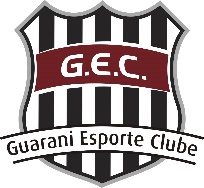 Informativo importante:Prezado (a) associado (a):Visando tornar nosso clube mais atraente e atender as necessidades dos sócios, estamos programando algumas obras que há muito tempo aguardam realização. São elas:- Espaço Kids (playground para crianças);- Revitalização do banheiro entre as churrasqueiras 1 e 2;- Recuperação do piso do ginásio de esportes;- Revitalização do banheiro masculino da sede social e do banheiro da secretaria;- Sauna: conclusão da reforma;- Espaço gourmet na churrasqueira 2;- Reestilização do espaço do antigo bar da piscina;Valor total previsto: R$ 245.000,00 (Duzentos e quarenta e cinco mil reais)Essas melhorias foram intensamente discutidas no Conselho Deliberativo do Clube e também em várias reuniões com os líderes de patotas, além de pesquisa feita em 2018 com os associados;Estas novas obras só serão possíveis com chamada de capital, já aprovada pelo Conselho Deliberativo, bem como pelas patotas do clube. Salientamos que  a arrecadação das mensalidades e locações dos espaços são suficientes apenas para manutenção do clube.O valor aprovado foi de R$ 500,00 a vista, para pagamento até 15.12.2019 ou parcelado em 5x de R$ 100,00 a partir de julho/2019.  Ou - R$ 600,00 a prazo, para pagamento em 12 x de R$ 50,00 a partir de 10.11.2019.Entre em contato com a secretaria do clube o quanto antes para confirmar a forma de pagamento desejada (fone 3323-0230 ou e-mail secretaria@guaraniec.com.br). Aos sócios que não se manifestarem, quanto a forma de pagamento, enviaremos na segunda quinzena de outubro, a cobrança em 12 parcelas, lembrando que, remidos e beneméritos, também deverão fazer o pagamento, conforme determina Estatuto Social do Clube.Além das obras acima, o clube está em via de instalação da energia fotovoltaica (energia solar, projeto já aprovado pelo BRDE), que ao longo do tempo, trará uma grande redução nos custos de energia.  Desta forma, só com a economia na conta de energia elétrica, voltaremos a fazer mais investimentos, além dos acima citados. Salientamos também que não haverá aumento na mensalidade no próximo ano.Se um bom número de sócios pagarem a vista, iniciaremos as obras o mais breve possível.Desde já agradecemos a sua confiança, colaboração e compromisso com o nosso clube.Atenciosamente,A Diretoria.